Приложение 2В школе с 2018 года разработана и реализуется программа 
«Разные возможности – равные права», которая направлена на профориентационную работу с учащимися ОВЗ. Цель: обеспечить психолого-педагогическое сопровождение детей с ОВЗ и детей - инвалидов для повышения их уровня социализации и профориентации в условиях инклюзивного образования.Задачи:Сформировать банк данных учащихся о предпочтениях, склонностях и возможностях для оказания помощи в выборе сферы будущей профессиональной деятельности.Обеспечить широкий диапазон вариативности обучения за счет комплексных и нетрадиционных форм и методов, применяемых в воспитательной работе.Выработать систему сотрудничества школы с учреждениями дополнительного и профессионального образования, а так же с предприятиями села.Познакомить учащихся с ситуацией на рынке труда в данный период времени.Ожидаемые результаты:достаточная информированность школьников о профессиях и путях их получения;сформированность у учащихся потребности в обоснованном выборе профессии: самостоятельно проявляемая активность по получению необходимой информации о той или иной профессии, желание (не обязательно реализуемое, но проявляемое) пробы своих сил в конкретных областях деятельности;сформированность у учащихся уверенности в социальной значимости труда, т. е. сформированное отношение к нему как к жизненной ценности;сформированность высокой степени самопознания школьника (изучение школьником своих профессионально важных качеств);наличие у учащихся обоснованного профессионального плана (умение соотносить требования той или иной профессии к человеку со знаниями своих индивидуальных особенностей).Экскурсии на предприятия села Унерссылка на видео:  https://youtu.be/i2EjOa9uMoQ ссылка на сайт школы: http://unerschool.ru/inklyuzivnoe-obrazovanie-2ОАО «Комбикормовый завод»Почта России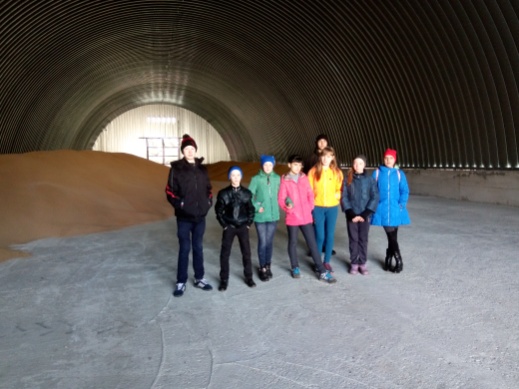 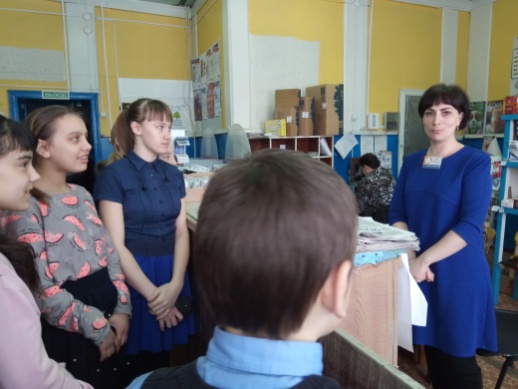 Магази ИП «Денисенко»КФХ «Солдатов»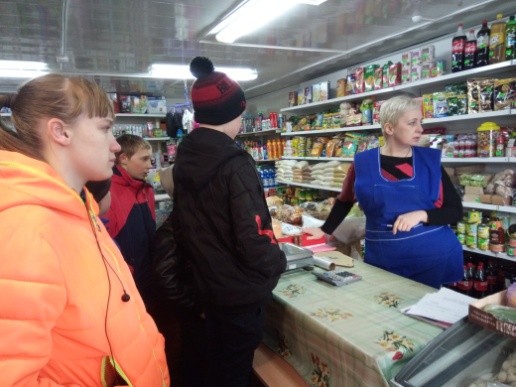 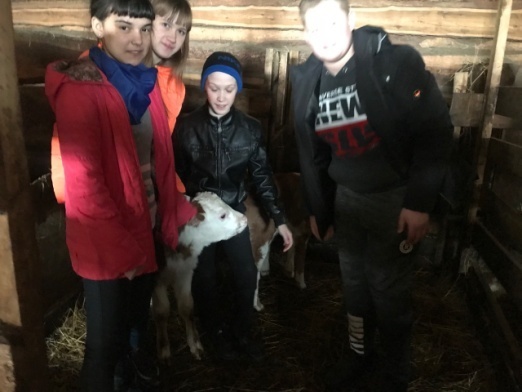 